18 марта 2018 годаДень открытых дверейПРИЕМ ГРАЖДАН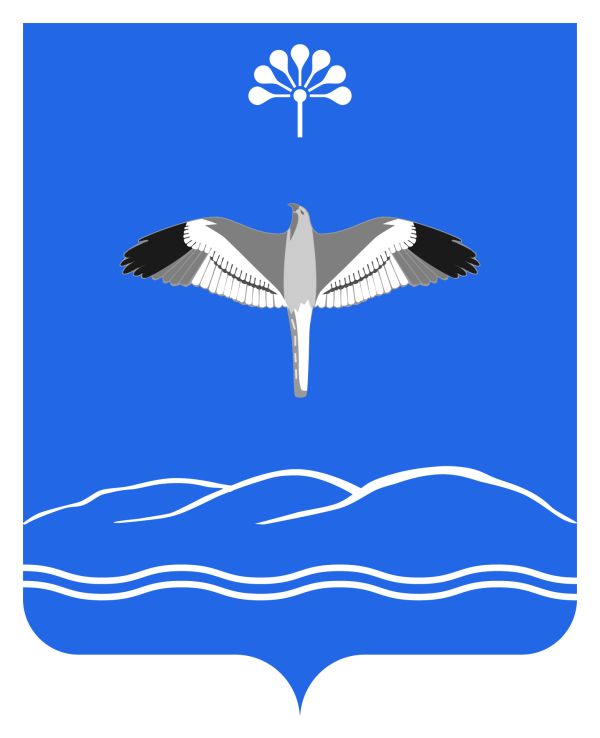 Адрес приема граждан: Республика  Башкортостан, Мечетлинский район,  д. Сулейманово, ул. Механизаторов, д. 2Место проведения: помещение в здании основной общеобразовательной школыФамилия, имя, отчество, должность: Гатауллин Закирьян Шакирьянович, председатель Комитета по управлению собственностью Министерства земельных и имущественных отношений Республики Башкортостан по Мечетлинскому районуВремя приема: 10.00-12.00